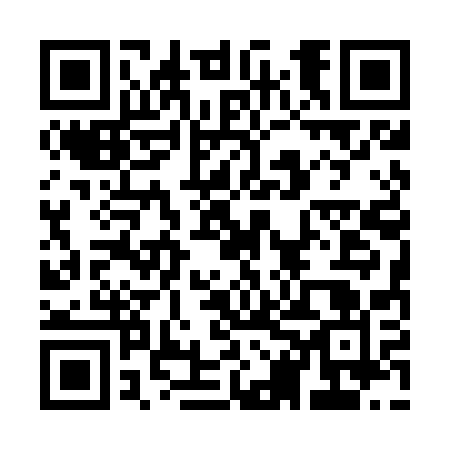 Ramadan times for Skwierczyn, PolandMon 11 Mar 2024 - Wed 10 Apr 2024High Latitude Method: Angle Based RulePrayer Calculation Method: Muslim World LeagueAsar Calculation Method: HanafiPrayer times provided by https://www.salahtimes.comDateDayFajrSuhurSunriseDhuhrAsrIftarMaghribIsha11Mon3:593:595:5311:403:325:285:287:1512Tue3:573:575:5111:403:335:305:307:1713Wed3:543:545:4811:403:355:325:327:1914Thu3:523:525:4611:393:365:345:347:2115Fri3:493:495:4411:393:385:355:357:2316Sat3:473:475:4111:393:395:375:377:2517Sun3:443:445:3911:383:405:395:397:2718Mon3:413:415:3711:383:425:415:417:2919Tue3:393:395:3411:383:435:425:427:3120Wed3:363:365:3211:383:455:445:447:3321Thu3:333:335:3011:373:465:465:467:3522Fri3:313:315:2711:373:475:485:487:3723Sat3:283:285:2511:373:495:495:497:3924Sun3:253:255:2311:363:505:515:517:4125Mon3:233:235:2011:363:525:535:537:4426Tue3:203:205:1811:363:535:555:557:4627Wed3:173:175:1611:363:545:565:567:4828Thu3:143:145:1311:353:565:585:587:5029Fri3:113:115:1111:353:576:006:007:5230Sat3:083:085:0911:353:586:026:027:5431Sun4:054:056:0612:344:597:037:038:571Mon4:034:036:0412:345:017:057:058:592Tue4:004:006:0212:345:027:077:079:013Wed3:573:575:5912:335:037:087:089:044Thu3:543:545:5712:335:047:107:109:065Fri3:513:515:5512:335:067:127:129:086Sat3:483:485:5212:335:077:147:149:117Sun3:453:455:5012:325:087:157:159:138Mon3:423:425:4812:325:097:177:179:169Tue3:383:385:4612:325:117:197:199:1810Wed3:353:355:4312:315:127:217:219:20